Bjurtjärnsloppet 2021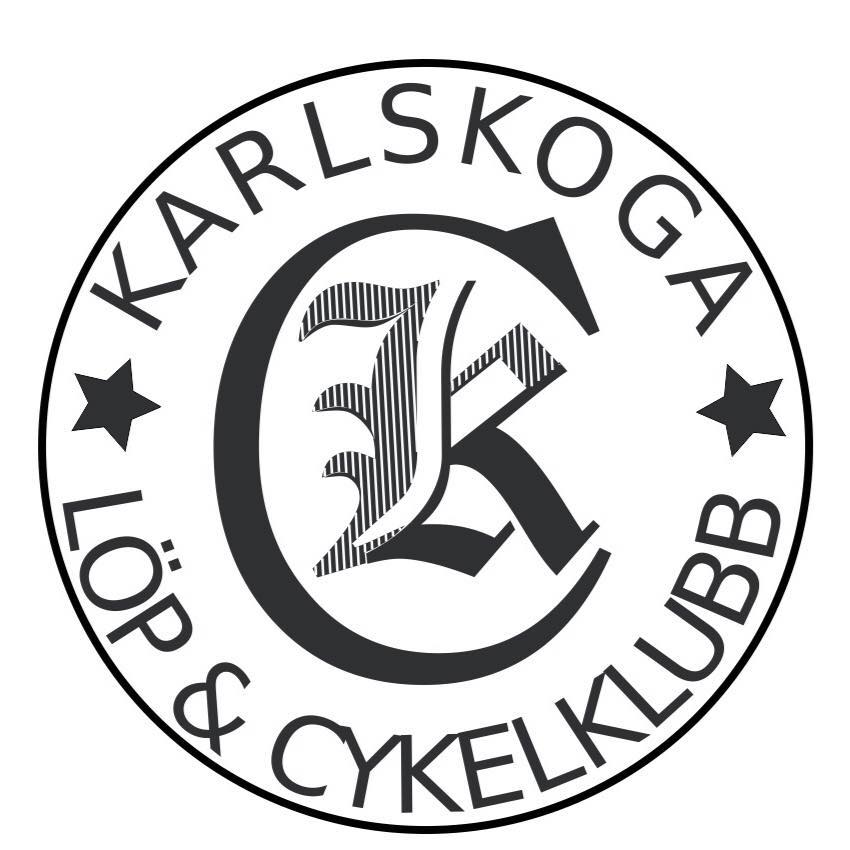 2021-09-12Resultat Karlskoga LCK:Herrar 5 km1. 	Fredrik Skogman -82	18.325.	Mikael Strussenfelt - 62	22.24